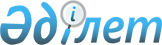 О признании утратившим силу постановления акимата от 22 мая 2015 года № 732 "Об утверждении схемы и Правил перевозки в общеобразовательные школы детей, проживающих в отдаленных населенных пунктах города Рудного"Постановление акимата города Рудного Костанайской области от 29 сентября 2015 года № 1404

      В соответствии со статьей 8 Закона Республики Казахстан от 27 ноября 2000 года "Об административных процедурах", статьей 31 Закона Республики Казахстан от 23 января 2001 года "О местном государственном управлении и самоуправлении в Республике Казахстан", акимат города Рудного ПОСТАНОВЛЯЕТ:



      1. Признать утратившим силу постановление акимата города Рудного от 22 мая 2015 года № 732 "Об утверждении схемы и Правил перевозки в общеобразовательные школы детей проживающих в отдаленных населенных пунктах города Рудного" (зарегистрировано в Реестре государственной регистрации нормативно-правовых актов за № 5713, опубликовано в газете "Рудненский рабочий" от 14 июля 2015 года).



      2. Контроль за исполнением настоящего постановления возложить на заместителя акима города Рудного Искуженова С.К.



      3. Настоящее постановление вступает в силу с момента подписания.      Аким города Рудного                        Б. Гаязов
					© 2012. РГП на ПХВ «Институт законодательства и правовой информации Республики Казахстан» Министерства юстиции Республики Казахстан
				